П Р О Е К Т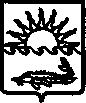 П О С Т А Н О В Л Е Н И ЕАДМИНИСТРАЦИИ МУНИЦИПАЛЬНОГО ОБРАЗОВАНИЯ ПРИМОРСКО-АХТАРСКИЙ РАЙОНОт ____________________                                                                                  № ___________г. Приморско-АхтарскОб утверждении муниципальной программы муниципального образования Приморско-Ахтарский район  «Развитие социальной инфраструктуры на территории муниципального образованияПриморско-Ахтарский район» В соответствии со статьей 179 Бюджетного кодекса Российской Федерации и Федеральным законом от 6 октября 2003 года № 131-ФЗ «Об общих принципах организации местного самоуправления в Российской Федерации», постановлением администрация муниципального образования  Приморско-Ахтарский район от  17 июля 2014 года № 1060 «Об утверждении Порядка принятия решения о разработке, формирования, реализации и оценки эффективности реализации муниципальных программ  муниципального  образования Приморско-Ахтарский район», администрация муниципального образования Приморско-Ахтарский район п о с т а н о в л я е т:1. Утвердить  муниципальную программу муниципального образования Приморско-Ахтарский район  «Развитие социальной инфраструктуры на территории муниципального образования Приморско-Ахтарский район» согласно приложению к настоящему постановлению. 2. Контроль за выполнением настоящего постановления возложить на заместителя главы муниципального образования Приморско-Ахтарский район Ульчич С.С.3. Отделу информатизации и связи администрации муниципального образования Приморско-Ахтарский район (Сергеев) разместить настоящее постановление в сети «Интернет» на официальном сайте администрации муниципального образования Приморско-Ахтарский район (http/www.prahtarsk.ru).4. Контроль за выполнением настоящего постановления возложить на заместителя главы муниципального образования Приморско-Ахтарский район Ульчич С.С.5. Постановление вступает в силу со дня его подписания, но не ранее вступления в силу решения Совета муниципального образования Приморско-Ахтарский район о бюджете муниципального образования Приморско-Ахтарский район, предусматривающих финансирование мероприятий программы. Муниципальная программа муниципального образования Приморско-Ахтарский район  «Развитие социальной инфраструктуры на территории муниципального образования Приморско-Ахтарский район» ПАСПОРТ муниципальной программы муниципального образования Приморско-Ахтарский район  «Развитие социальной инфраструктуры на территории муниципального образования Приморско-Ахтарский район» 1. Характеристика текущего состояния и прогноз развития соответствующей сферы реализации муниципальной программыНизкий уровень обеспеченности объектами социальной инфраструктуры и неравномерность их размещения остаются главной проблемой социально-экономической дифференциации развития территорий района. Эта проблема особенно актуальна сегодня, когда историческая застройка города ветшает и все больше общественную привлекательность приобретают вновь построенные районы, где проживает больше людей, строятся торговые центры, используются современные строительные, инженерные и другие технологии. С каждым годом повышаются требования комфортного проживания, оказания медицинской помощи и культурного воспитания населения муниципального образования, что предполагает качественную работу по содержанию объектов социальной инфраструктуры. Увеличение демографического уровня населения требует ввода дополнительных площадей детских дошкольных учреждений, общеобразовательных школ, объектов культуры. Большое внимание уделяется укреплению здоровья, пропаганде здорового образа жизни, физическому развитию детей школьного возраста. С изменением потребностей населения, представлений о комфорте и структуре обслуживания появилось новое понимание общественной инфраструктуры. Существующая организация пространства не соответствует современным изменившимся потребностям, в результате чего возникает ситуация, в которой старые принципы организации и функционирования общественной инфраструктуры нуждаются в пересмотре и доработке для возрождения и развития насыщенной и разнообразной общественной жизни. Процесс развития общественной инфраструктуры должен проходить, прежде всего, на местном уровне, непосредственно в каждом населенном пункте. Развитие и эффективное функционирование объектов, входящих в социальную инфраструктуру, их доступность населению — важное условие повышения уровня и качества жизни населения муниципального образования Приморско-Ахтарский район. Развитие социальной сферы муниципального образования Приморско-Ахтарский район является одной из приоритетных задач деятельности администрации муниципального образования Приморско-Ахтарский район, направленной на решение важнейших социальных проблем, связанных с предоставлением жителям муниципального образования доступных и качественных услуг в области образования, здравоохранении, культуры.  Муниципальная программа муниципального образования Приморско-Ахтарский район «Развитие социальной инфраструктуры на территории муниципального образования Приморско-Ахтарский район» (далее – муниципальная программа) ориентирована на достижение долгосрочных целей социально-экономической политики администрации муниципального образования Приморско-Ахтарский район и целенаправленной инвестиционной деятельности в строительстве, расширении, реконструкции, техническом перевооружении объектов социальной сферы. Система образования Приморско-Ахтарского района  является одной из самых крупных отраслей в социально-экономической сфере муниципального образования Приморско-Ахтарский район. Образовательная сфера является главным фактором устойчивого экономического развития общества, основой будущих успехов и достижений. Строительство, расширение, реконструкция, техническое перевооружение зданий дошкольных и общеобразовательных учреждений является мерой, направленной на создание условий для реализации основных образовательных стандартов общего образования во всех общеобразовательных учреждениях. Образовательная сфера является главным фактором устойчивого экономического развития общества, повышения конкурентоспособности Краснодарского края, основой будущих успехов и достижений. В настоящее время большое значение отводится развитию материально-технической базы школ района, а также реконструкции действующих. Реконструкция зданий школ является мерой, направленной на создание условий для реализации основных образовательных стандартов общего образования во всех общеобразовательных учреждениях.	Социально - педагогической основой развития и совершенствования материальной базы общего образования является заинтересованность общества в подготовке и воспитании всесторонне развитого, интеллектуального поколения людей.Строительство нового здания спортивного зала на территории МБОУ ООШ №34 в п. Приморскоий Приморско-Ахтарского района, расположенного по адресу: п. Приморский, ул. Красная, 10, необходимо для создания комфортных условий для занятий физической культурой и спортом учащихся МБОУ ООШ №34, которые ранее не имели возможности заниматься на уроках физкультуры в отдельном спортивном зале, отвечающем всем современным требованиям и нормативам. Проведение работ по строительству спортивного зала будет способствовать улучшению материально – технического состояния МБОУ ООШ №34, а так же будет способствовать развитию спортивной инфраструктуры. В связи с чем, необходимо  выполнить мероприятия по разработке проектной документации по строительству объекта «Спортивный зал в МБОУ ООШ № 34 по ул. Красной, 10 в пос. Приморский Приморско-Ахтарского района». Исходя из задач социально-экономического развития муниципального образования Приморско-Ахтарский район и в целях преодоления критического положения в сфере развития социальной инфраструктуры, выполнение мероприятий муниципальной программы предусматривает выделение средств из бюджета муниципального образования Приморско-Ахтарский район и средств краевого бюджета. Реализация муниципальной  программы предусматривает дальнейшую реализацию    мероприятий   по    развитию     социальной      инфраструктуры, обеспечивающей возрастающие потребности в качественном улучшении жизни населения района.Решение указанных проблем  основано на программно-целевом методе с учетом поставленных в муниципальной программе задач. Устранение обозначенных выше проблем будет осуществляться путем разработки проектной документации строительству, реконструкции, модернизации и техническому перевооружению объектов социальной инфраструктуры на  территории муниципального образования Приморско-Ахтарский район. Принятие муниципальной программы развития социальной инфраструктуры позволит:  - повысить уровень жизни населения, проживающего на территории муниципального образования Приморско-Ахтарский район посредством развития общественной инфраструктуры; - улучшение функциональных качеств школьных зданий.2. Цели, задачи и целевые показатели, сроки и этапы реализациимуниципальной программыЦелью муниципальной программы является  повышение уровня жизни населения, проживающего на территории муниципального образования Приморско-Ахтарский район посредством развития социальной инфраструктуры.Для достижения цели, поставленной муниципальной  программой, необходимо обеспечить выполнение следующих задач:-  выполнение комплекса работ по проведению инженерных изысканий, разработке технико-экономических обоснований строительства, подготовке проектов, рабочей документации, составлению сметной документации для осуществления строительства (нового строительства, расширения, реконструкции, технического перевооружения) объектов социальной инфраструктуры.Для оценки эффективности муниципальной программы применяются следующие целевые показатели:- количество разработанных (приобретенных) комплектов проектно-сметной документации на объекты, предусмотренные мероприятиями муниципальной программы.Цели, задачи и целевые показатели основных мероприятий муниципальной программы в полном объеме приведены  в приложении №1 к муниципальной программе. Реализация  муниципальной программы рассчитана на 2023- 2025 годы.3. Перечень и краткое описание основных мероприятий муниципальной  программыПеречень и краткое описание основных мероприятий  муниципальной программы, их объемы финансирования приведены в приложении №2 к муниципальной программе.4. Обоснование ресурсного обеспечения муниципальной программыОбъем финансирования мероприятий муниципальной программы (в ценах соответствующих лет) из средств бюджета муниципального образования Приморско-Ахтарский район и краевого бюджета составляет  2 582,5 тысяч рублей в том числе:Объемы финансирования рассчитаны на основании фактически освоенных средств объемов в предыдущие годы и предварительных смет расходов на проведение мероприятий муниципальной программы.Объем финансирования мероприятий муниципальной программы (в ценах соответствующих лет), предусмотренный на осуществление капитальных вложений в объекты капитального строительства муниципальной собственности составляет  2 582,5 тысяч рублей, в том числе на:2023 год – 2 582,5 тысяч рублей;2024 год – 0,0 тысяч рублей;2025 год – 0,0  тысяч рублей;Принятие решения о подготовке и реализации бюджетных инвестиций в объекты капитального строительства муниципальной собственности муниципального образования Приморско-Ахтарский район осуществляется в соответствии со статьями 78.2 и 79 Бюджетного кодекса Российской Федерации, Порядком принятия решения о подготовке и реализации бюджетных инвестиций в объекты капитального строительства муниципальной собственности муниципального образования Приморско-Ахтарский район и (или) на приобретение объектов недвижимого имущества в муниципальную собственность муниципального образования Приморско-Ахтарский район, утвержденным постановлением администрации муниципального образования Приморско-Ахтарский район от                               17 мая 2017 года № 605.Объемы ассигнований из бюджета муниципального образования Приморско-Ахтарский район, направляемых на финансирование мероприятий муниципальной программы, подлежат ежегодному уточнению при принятии бюджета муниципального образования Приморско-Ахтарский район на очередной финансовый год и на плановый период.Методика оценки эффективности реализации муниципальной программыОценка эффективности реализации муниципальной программы представляет собой механизм оценки выполнения мероприятий муниципальной программы в зависимости от степени достижения задач, определенных муниципальной программой, в целях оптимальной концентрации средств бюджета муниципального образования Приморско-Ахтарский район на поддержку развития отрасли образования.Оценка эффективности реализации муниципальной программы производится ежегодно за отчетный год и за весь период реализации муниципальной программы по окончании срока ее реализации.Результаты оценки эффективности реализации муниципальной программы представляются в составе годового отчета ответственного исполнителя муниципальной программы о ходе ее реализации и об оценке эффективности.Оценка эффективности реализации муниципальной программы проводится в соответствии с приложением №7 к Порядку принятия решения о разработке, формирования, реализации и оценки эффективности реализации муниципальных программ муниципального образования Приморско-Ахтарский район утвержденным Постановлением администрации муниципального образования Приморско-Ахтарский район от                               17 июля 2014 года №1060.Эффективность реализации муниципальной программы определяется  на основе системы целевых индикаторов и показателей, позволяющих оценить ход и результативность решения поставленных задач по ключевым направлениям развития образования и определить его влияние на социально-экономическое развитие муниципального района.Механизм реализации муниципальной программы и контроль за её выполнениемТекущее управление по реализации мероприятий муниципальной программы осуществляет отдел ЖКХ и капитального строительства администрации муниципального образования Приморско-Ахтарский район – координатор муниципальной программы.Координатор муниципальной программы:осуществляют мониторинг и анализ отчетов иных исполнителей мероприятий муниципальной программы;представляют в отдел инвестиций, целевых программ и поддержки субъектов МСП управления экономики и инвестиций  сведения, необходимые для проведения мониторинга реализации муниципальной программы;проводят оценку эффективности муниципальной программы;готовят годовой отчет о ходе реализации муниципальной программы; организуют реализацию муниципальной программы, координацию деятельности муниципальных заказчиков и исполнителей мероприятий муниципальной программы;осуществляют нормативно-правовое и методическое обеспечение реализации муниципальной программы;осуществляют подготовку предложений по объемам и источникам средств, направленных на реализацию мероприятий муниципальной программы, на основании предложений муниципальных заказчиков муниципальной программы;осуществляют подготовку ежегодного доклада о ходе реализации муниципальной программы;осуществляют оценку социально-экономической эффективности, а также оценку целевых показателей и критериев реализации муниципальной программы в целом;осуществляют корректировку плана реализации муниципальной программы на текущий и последующие годы по источникам, объемам финансирования и перечню реализуемых мероприятий по результатам принятия местного бюджета и уточнения возможных объемов финансирования из других источников;принимают решение о внесении в установленном порядке изменений в муниципальную программу и несут ответственность за достижение целевых показателей муниципальной программы;осуществляют меры по устранению недостатков и приостановке реализации отдельных мероприятий муниципальной программы.Основанием для проведения оценки эффективности реализации муниципальной программы является отчет о ходе ее выполнения и финансировании мероприятий муниципальной программы за год. Оценка эффективности реализации муниципальной программы включает оценку фактически достигнутых (ожидаемых) результатов муниципальной программы по степени достижения критериев выполнения программы. Степень достижения результатов (ожидаемых результатов) определяется на основании сопоставления фактически достигнутых (ожидаемых) значений критериев с их плановыми значениями.Механизм реализации программы предполагает закупку товаров, работ, услуг для муниципальных нужд за счет средств местного бюджета муниципального образования Приморско-Ахтарский район в соответствии с требованиями Федерального закона от 5 апреля 2013 года № 44-ФЗ «О контрактной системе  в сфере закупок товаров, работ, услуг для обеспечения государственных и муниципальных нужд».Контроль за выполнением муниципальной программы осуществляет Исполняющий обязанности заместителя главы муниципального образования Приморско-Ахтарский район, курирующий вопросы жилищно-коммунального хозяйства и строительства.ЦЕЛИ, ЗАДАЧИ И ЦЕЛЕВЫЕ ПОКАЗАТЕЛИ муниципальной программы  муниципального образования Приморско-Ахтарский район «Развитие социальной инфраструктуры на территории муниципального образования Приморско-Ахтарский район» Перечень основных мероприятий муниципальной программы муниципального образования Приморско-Ахтарский район «Развитие социальной инфраструктуры на территории муниципального образованияПриморско-Ахтарский район»Исполняющий обязанностиглавы муниципального образования Приморско-Ахтарский районЕ.В. ПутинцевПриложениеУтвержденпостановлением администрациимуниципального образованияПриморско-Ахтарский районот 25 февраля 2015 года №267(в редакции постановленияадминистрации муниципальногообразования Приморско-Ахтарский район от _____________ №______)
Координатор муниципальной программыОтдел ЖКХ  и капитального строительства администрации муниципального образования Приморско-Ахтарский район Координаторыподпрограммне предусмотреныУчастники муниципальной программыадминистрация муниципального образования Приморско-Ахтарский районПодпрограммы муниципальной программыне предусмотреныВедомственные целевые программыне предусмотреныЦели муниципальной программы- повышение уровня жизни населения, проживающего на территории муниципального образования Приморско-Ахтарский район посредством развития социальной инфраструктурыЗадачи муниципальной программы-  выполнение комплекса работ по проведению инженерных изысканий, разработке технико-экономических обоснований строительства, подготовке проектов, рабочей документации, составлению сметной документации для осуществления строительства (нового строительства, расширения, реконструкции, технического перевооружения) объектов социальной инфраструктуры;Перечень целевых показателей муниципальной программы- количество разработанных (приобретенных) комплектов проектно-сметной документации на объекты, предусмотренные мероприятиями муниципальной программы;Этапы и сроки реализации муниципальной программы2023-2025  годыОбъемы бюджетных ассигнованиймуниципальной программыобъем финансирования мероприятий муниципальной программы составляет   2 582,5 тыс. руб., в том числе:2023 год – 2 582,5 тыс. руб.;2024 год – 0,0 тыс. руб.;2025 год – 0,0 тыс. руб.;из них:  за счет средств бюджета муниципального образования Приморско-Ахтарский район 2 582,5  тыс. руб., в том числе:2023 год – 2 582,5 тыс. руб.;2024 год – 0,0  тыс. руб.;2025 год – 0,0 тыс. руб.;за счет средств краевого бюджета  0,0  тыс. руб., в том числе:2023 год – 0,0 тыс. руб.;2024 год – 0,0  тыс. руб.;2025 год – 0,0 тыс. руб.;Общий объем финансирования2 582,5 тыс. рублей2 582,5 тыс. рублей2 582,5 тыс. рублей2 582,5 тыс. рублейОбъем финансирования, в том числе:2023год2024год2025годИТОГООбъем финансирования, в том числе:2 582,50,00,02 582,5за счет средств муниципального образования Приморско-Ахтарский район2 582,50,00,02 582,5за счет средств краевого бюджета0,00,00,00,0Заместитель главы муниципального образования Приморско-Ахтарский район С.С. УльчичПриложение № 1к муниципальной программе  муниципального образованияПриморско-Ахтарский район  «Развитие социальной инфраструктуры на территории муниципального образования Приморско-Ахтарский район»№п/пНаименование целевого показателяЕдиницаизмеренияСтатусЗначение показателейЗначение показателейЗначение показателей№п/пНаименование целевого показателяЕдиницаизмеренияСтатус2023 год2024 год2025 год12345671Муниципальная программа муниципального образования Приморско-Ахтарский район «Развитие социальной инфраструктуры на территории муниципального образования Приморско-Ахтарский район» Муниципальная программа муниципального образования Приморско-Ахтарский район «Развитие социальной инфраструктуры на территории муниципального образования Приморско-Ахтарский район» Муниципальная программа муниципального образования Приморско-Ахтарский район «Развитие социальной инфраструктуры на территории муниципального образования Приморско-Ахтарский район» Муниципальная программа муниципального образования Приморско-Ахтарский район «Развитие социальной инфраструктуры на территории муниципального образования Приморско-Ахтарский район» Муниципальная программа муниципального образования Приморско-Ахтарский район «Развитие социальной инфраструктуры на территории муниципального образования Приморско-Ахтарский район» Муниципальная программа муниципального образования Приморско-Ахтарский район «Развитие социальной инфраструктуры на территории муниципального образования Приморско-Ахтарский район» Целью муниципальной программы является: повышение уровня жизни населения, проживающего на территории муниципального образования Приморско-Ахтарский район посредством развития социальной инфраструктурыЦелью муниципальной программы является: повышение уровня жизни населения, проживающего на территории муниципального образования Приморско-Ахтарский район посредством развития социальной инфраструктурыЦелью муниципальной программы является: повышение уровня жизни населения, проживающего на территории муниципального образования Приморско-Ахтарский район посредством развития социальной инфраструктурыЦелью муниципальной программы является: повышение уровня жизни населения, проживающего на территории муниципального образования Приморско-Ахтарский район посредством развития социальной инфраструктурыЦелью муниципальной программы является: повышение уровня жизни населения, проживающего на территории муниципального образования Приморско-Ахтарский район посредством развития социальной инфраструктурыЦелью муниципальной программы является: повышение уровня жизни населения, проживающего на территории муниципального образования Приморско-Ахтарский район посредством развития социальной инфраструктурыЗадачами муниципальной программы являются:-  выполнение комплекса работ по проведению инженерных изысканий, разработке технико-экономических обоснований строительства, подготовке проектов, рабочей документации, составлению сметной документации для осуществления строительства (нового строительства, расширения, реконструкции, технического перевооружения) объектов социальной инфраструктуры.Задачами муниципальной программы являются:-  выполнение комплекса работ по проведению инженерных изысканий, разработке технико-экономических обоснований строительства, подготовке проектов, рабочей документации, составлению сметной документации для осуществления строительства (нового строительства, расширения, реконструкции, технического перевооружения) объектов социальной инфраструктуры.Задачами муниципальной программы являются:-  выполнение комплекса работ по проведению инженерных изысканий, разработке технико-экономических обоснований строительства, подготовке проектов, рабочей документации, составлению сметной документации для осуществления строительства (нового строительства, расширения, реконструкции, технического перевооружения) объектов социальной инфраструктуры.Задачами муниципальной программы являются:-  выполнение комплекса работ по проведению инженерных изысканий, разработке технико-экономических обоснований строительства, подготовке проектов, рабочей документации, составлению сметной документации для осуществления строительства (нового строительства, расширения, реконструкции, технического перевооружения) объектов социальной инфраструктуры.Задачами муниципальной программы являются:-  выполнение комплекса работ по проведению инженерных изысканий, разработке технико-экономических обоснований строительства, подготовке проектов, рабочей документации, составлению сметной документации для осуществления строительства (нового строительства, расширения, реконструкции, технического перевооружения) объектов социальной инфраструктуры.Задачами муниципальной программы являются:-  выполнение комплекса работ по проведению инженерных изысканий, разработке технико-экономических обоснований строительства, подготовке проектов, рабочей документации, составлению сметной документации для осуществления строительства (нового строительства, расширения, реконструкции, технического перевооружения) объектов социальной инфраструктуры.Целевой показатель Целевой показатель Целевой показатель Целевой показатель Целевой показатель Целевой показатель 1.1Количество разработанных (приобретенных) комплектов проектно-сметной документации на объекты, предусмотренные мероприятиями муниципальной программыкомпл.3100Заместитель главы муниципального образования Приморско-Ахтарский район                           С.С. УльчичПриложение № 2к муниципальной программе  муниципального образованияПриморско-Ахтарский район  «Развитие социальной инфраструктуры на территории муниципального образования Приморско-Ахтарский район»№п/пНаименование мероприятияНаименование мероприятияИсточники финансированияИсточники финансированияИсточники финансированияИсточники финансированияИсточники финансированияОбъем финанси-рования, всего(тыс.руб.)Объем финанси-рования, всего(тыс.руб.)В том числе по годамВ том числе по годамВ том числе по годамНепосредственный результат реализации мероприятияУчастник муниципальной программы (муниципальный заказчик, главный распорядитель (распорядитель) бюджетных средств, исполнитель)№п/пНаименование мероприятияНаименование мероприятияИсточники финансированияИсточники финансированияИсточники финансированияИсточники финансированияИсточники финансированияОбъем финанси-рования, всего(тыс.руб.)Объем финанси-рования, всего(тыс.руб.)2023 год2024 год2025 год122333334456789Строительство, реконструкция, модернизация и техническое перевооружение объектов социальной и инженерной инфраструктуры муниципального значения, приобретение объектов недвижимости, движимого имущества (необходимого для обеспечения функционирования приобретаемого (приобретенного) объекта недвижимости) и проведение иных мероприятий, необходимых для обеспечения функционирования приобретаемого (приобретенного) объекта недвижимостиСтроительство, реконструкция, модернизация и техническое перевооружение объектов социальной и инженерной инфраструктуры муниципального значения, приобретение объектов недвижимости, движимого имущества (необходимого для обеспечения функционирования приобретаемого (приобретенного) объекта недвижимости) и проведение иных мероприятий, необходимых для обеспечения функционирования приобретаемого (приобретенного) объекта недвижимостиСтроительство, реконструкция, модернизация и техническое перевооружение объектов социальной и инженерной инфраструктуры муниципального значения, приобретение объектов недвижимости, движимого имущества (необходимого для обеспечения функционирования приобретаемого (приобретенного) объекта недвижимости) и проведение иных мероприятий, необходимых для обеспечения функционирования приобретаемого (приобретенного) объекта недвижимостиСтроительство, реконструкция, модернизация и техническое перевооружение объектов социальной и инженерной инфраструктуры муниципального значения, приобретение объектов недвижимости, движимого имущества (необходимого для обеспечения функционирования приобретаемого (приобретенного) объекта недвижимости) и проведение иных мероприятий, необходимых для обеспечения функционирования приобретаемого (приобретенного) объекта недвижимостиСтроительство, реконструкция, модернизация и техническое перевооружение объектов социальной и инженерной инфраструктуры муниципального значения, приобретение объектов недвижимости, движимого имущества (необходимого для обеспечения функционирования приобретаемого (приобретенного) объекта недвижимости) и проведение иных мероприятий, необходимых для обеспечения функционирования приобретаемого (приобретенного) объекта недвижимостиСтроительство, реконструкция, модернизация и техническое перевооружение объектов социальной и инженерной инфраструктуры муниципального значения, приобретение объектов недвижимости, движимого имущества (необходимого для обеспечения функционирования приобретаемого (приобретенного) объекта недвижимости) и проведение иных мероприятий, необходимых для обеспечения функционирования приобретаемого (приобретенного) объекта недвижимостиСтроительство, реконструкция, модернизация и техническое перевооружение объектов социальной и инженерной инфраструктуры муниципального значения, приобретение объектов недвижимости, движимого имущества (необходимого для обеспечения функционирования приобретаемого (приобретенного) объекта недвижимости) и проведение иных мероприятий, необходимых для обеспечения функционирования приобретаемого (приобретенного) объекта недвижимостиСтроительство, реконструкция, модернизация и техническое перевооружение объектов социальной и инженерной инфраструктуры муниципального значения, приобретение объектов недвижимости, движимого имущества (необходимого для обеспечения функционирования приобретаемого (приобретенного) объекта недвижимости) и проведение иных мероприятий, необходимых для обеспечения функционирования приобретаемого (приобретенного) объекта недвижимостиСтроительство, реконструкция, модернизация и техническое перевооружение объектов социальной и инженерной инфраструктуры муниципального значения, приобретение объектов недвижимости, движимого имущества (необходимого для обеспечения функционирования приобретаемого (приобретенного) объекта недвижимости) и проведение иных мероприятий, необходимых для обеспечения функционирования приобретаемого (приобретенного) объекта недвижимостиСтроительство, реконструкция, модернизация и техническое перевооружение объектов социальной и инженерной инфраструктуры муниципального значения, приобретение объектов недвижимости, движимого имущества (необходимого для обеспечения функционирования приобретаемого (приобретенного) объекта недвижимости) и проведение иных мероприятий, необходимых для обеспечения функционирования приобретаемого (приобретенного) объекта недвижимостиСтроительство, реконструкция, модернизация и техническое перевооружение объектов социальной и инженерной инфраструктуры муниципального значения, приобретение объектов недвижимости, движимого имущества (необходимого для обеспечения функционирования приобретаемого (приобретенного) объекта недвижимости) и проведение иных мероприятий, необходимых для обеспечения функционирования приобретаемого (приобретенного) объекта недвижимостиСтроительство, реконструкция, модернизация и техническое перевооружение объектов социальной и инженерной инфраструктуры муниципального значения, приобретение объектов недвижимости, движимого имущества (необходимого для обеспечения функционирования приобретаемого (приобретенного) объекта недвижимости) и проведение иных мероприятий, необходимых для обеспечения функционирования приобретаемого (приобретенного) объекта недвижимостиСтроительство, реконструкция, модернизация и техническое перевооружение объектов социальной и инженерной инфраструктуры муниципального значения, приобретение объектов недвижимости, движимого имущества (необходимого для обеспечения функционирования приобретаемого (приобретенного) объекта недвижимости) и проведение иных мероприятий, необходимых для обеспечения функционирования приобретаемого (приобретенного) объекта недвижимостиСтроительство, реконструкция, модернизация и техническое перевооружение объектов социальной и инженерной инфраструктуры муниципального значения, приобретение объектов недвижимости, движимого имущества (необходимого для обеспечения функционирования приобретаемого (приобретенного) объекта недвижимости) и проведение иных мероприятий, необходимых для обеспечения функционирования приобретаемого (приобретенного) объекта недвижимостиСтроительство, реконструкция, модернизация и техническое перевооружение объектов социальной и инженерной инфраструктуры муниципального значения, приобретение объектов недвижимости, движимого имущества (необходимого для обеспечения функционирования приобретаемого (приобретенного) объекта недвижимости) и проведение иных мероприятий, необходимых для обеспечения функционирования приобретаемого (приобретенного) объекта недвижимости1.1. Строительство объекта «Спортивный зал в МБОУ ООШ № 34 по ул. Красной, 10 в пос. Приморский Приморско-Ахтарского района»1.1. Строительство объекта «Спортивный зал в МБОУ ООШ № 34 по ул. Красной, 10 в пос. Приморский Приморско-Ахтарского района»1.1. Строительство объекта «Спортивный зал в МБОУ ООШ № 34 по ул. Красной, 10 в пос. Приморский Приморско-Ахтарского района»1.1. Строительство объекта «Спортивный зал в МБОУ ООШ № 34 по ул. Красной, 10 в пос. Приморский Приморско-Ахтарского района»1.1. Строительство объекта «Спортивный зал в МБОУ ООШ № 34 по ул. Красной, 10 в пос. Приморский Приморско-Ахтарского района»1.1. Строительство объекта «Спортивный зал в МБОУ ООШ № 34 по ул. Красной, 10 в пос. Приморский Приморско-Ахтарского района»1.1. Строительство объекта «Спортивный зал в МБОУ ООШ № 34 по ул. Красной, 10 в пос. Приморский Приморско-Ахтарского района»1.1. Строительство объекта «Спортивный зал в МБОУ ООШ № 34 по ул. Красной, 10 в пос. Приморский Приморско-Ахтарского района»1.1. Строительство объекта «Спортивный зал в МБОУ ООШ № 34 по ул. Красной, 10 в пос. Приморский Приморско-Ахтарского района»1.1. Строительство объекта «Спортивный зал в МБОУ ООШ № 34 по ул. Красной, 10 в пос. Приморский Приморско-Ахтарского района»1.1. Строительство объекта «Спортивный зал в МБОУ ООШ № 34 по ул. Красной, 10 в пос. Приморский Приморско-Ахтарского района»1.1. Строительство объекта «Спортивный зал в МБОУ ООШ № 34 по ул. Красной, 10 в пос. Приморский Приморско-Ахтарского района»1.1. Строительство объекта «Спортивный зал в МБОУ ООШ № 34 по ул. Красной, 10 в пос. Приморский Приморско-Ахтарского района»1.1. Строительство объекта «Спортивный зал в МБОУ ООШ № 34 по ул. Красной, 10 в пос. Приморский Приморско-Ахтарского района»1.1. Строительство объекта «Спортивный зал в МБОУ ООШ № 34 по ул. Красной, 10 в пос. Приморский Приморско-Ахтарского района»1.1.выполнение проектно-изыскательских работ по объекту: «Спортивный зал в МБОУ ООШ № 34 по ул. Красной, 10 в пос. Приморский Приморско-Ахтарского района»выполнение проектно-изыскательских работ по объекту: «Спортивный зал в МБОУ ООШ № 34 по ул. Красной, 10 в пос. Приморский Приморско-Ахтарского района»выполнение проектно-изыскательских работ по объекту: «Спортивный зал в МБОУ ООШ № 34 по ул. Красной, 10 в пос. Приморский Приморско-Ахтарского района»всеговсего2582,52582,52582,52582,52582,5--Создание комфортных условий для обучающихся в общеобразовательных учреждениях Администрация муниципального образования Приморско-Ахтарский район1.1.выполнение проектно-изыскательских работ по объекту: «Спортивный зал в МБОУ ООШ № 34 по ул. Красной, 10 в пос. Приморский Приморско-Ахтарского района»выполнение проектно-изыскательских работ по объекту: «Спортивный зал в МБОУ ООШ № 34 по ул. Красной, 10 в пос. Приморский Приморско-Ахтарского района»выполнение проектно-изыскательских работ по объекту: «Спортивный зал в МБОУ ООШ № 34 по ул. Красной, 10 в пос. Приморский Приморско-Ахтарского района»местный бюджетместный бюджет2582,52582,52582,52582,52582,5--1.1.выполнение проектно-изыскательских работ по объекту: «Спортивный зал в МБОУ ООШ № 34 по ул. Красной, 10 в пос. Приморский Приморско-Ахтарского района»выполнение проектно-изыскательских работ по объекту: «Спортивный зал в МБОУ ООШ № 34 по ул. Красной, 10 в пос. Приморский Приморско-Ахтарского района»выполнение проектно-изыскательских работ по объекту: «Спортивный зал в МБОУ ООШ № 34 по ул. Красной, 10 в пос. Приморский Приморско-Ахтарского района»краевой бюджеткраевой бюджет-------1.1.выполнение проектно-изыскательских работ по объекту: «Спортивный зал в МБОУ ООШ № 34 по ул. Красной, 10 в пос. Приморский Приморско-Ахтарского района»выполнение проектно-изыскательских работ по объекту: «Спортивный зал в МБОУ ООШ № 34 по ул. Красной, 10 в пос. Приморский Приморско-Ахтарского района»выполнение проектно-изыскательских работ по объекту: «Спортивный зал в МБОУ ООШ № 34 по ул. Красной, 10 в пос. Приморский Приморско-Ахтарского района»федеральный бюджетфедеральный бюджет-------1.1.выполнение проектно-изыскательских работ по объекту: «Спортивный зал в МБОУ ООШ № 34 по ул. Красной, 10 в пос. Приморский Приморско-Ахтарского района»выполнение проектно-изыскательских работ по объекту: «Спортивный зал в МБОУ ООШ № 34 по ул. Красной, 10 в пос. Приморский Приморско-Ахтарского района»выполнение проектно-изыскательских работ по объекту: «Спортивный зал в МБОУ ООШ № 34 по ул. Красной, 10 в пос. Приморский Приморско-Ахтарского района»внебюджетные источникивнебюджетные источники-------ИтогоИтогоИтоговсеговсего2582,52582,52582,52582,5--ИтогоИтогоИтогоместный бюджетместный бюджет2582,52582,52582,52582,5--ИтогоИтогоИтогокраевой бюджеткраевой бюджет------ИтогоИтогоИтогофедеральный бюджетфедеральный бюджет------ИтогоИтогоИтоговнебюджетные источникивнебюджетные источники------Заместитель главы муниципального образования Приморско-Ахтарский район                                                                        С.С. Ульчич